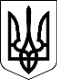 УкраїнаМЕНСЬКА МІСЬКА РАДАМенського району Чернігівської області(сорокова сесія сьомого скликання)РІШЕННЯ10 липня 2020 року			№ 202Про внесення змін до рішення 37 сесії 7 скликання Менської міської ради від 29 січня 2020 року № 48 Доля О.О.Розглянувши заяву гр. Доля О.О. щодо внесення змін до рішення 37 сесії 7 скликання Менської міської ради від 29.01.2020 р. № 48 «Про надання дозволів на розроблення проектів землеустрою щодо відведення земельних ділянок по наданню у приватну власність у межах та за межами населеного пункту (городи)», керуючись ст.12 Земельного кодексу України, ст. 26 Закону України «Про місцеве самоврядування в Україні», Менська міська рада В И Р І Ш И Л А :1. Внести зміни до рішення 37 сесії 7 скликання Менської міської ради від 29.01.2020 р. № 48 « «Про надання дозволів на розроблення проектів землеустрою щодо відведення земельних ділянок по наданню у приватну власність у межах та за межами населеного пункту (городи)», де в тексті позицію:- «гр. - гр. Доля Ольга Олексіївна у межах смт. Макошине на земельній ділянці площею орієнтовно 0,40 га, » замінити на позицію:- «гр. - гр. Доля Ольга Олексіївна за межами смт. Макошине на земельній ділянці площею орієнтовно 0,40 га, » 2. Контроль за виконанням рішення покласти на постійну комісію з питань містобудування, будівництва, земельних відносин та охорони природи, згідно до регламенту роботи Менської міської ради сьомого скликання та на заступника міського голови з питань діяльності виконкому Гайдукевича М.В.Міський голова							Г.А. Примаков